2015-2016 YOUNG EAGLES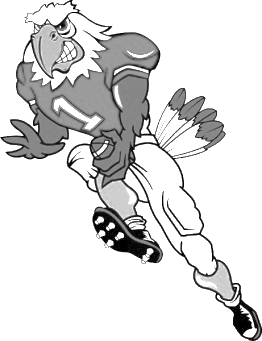 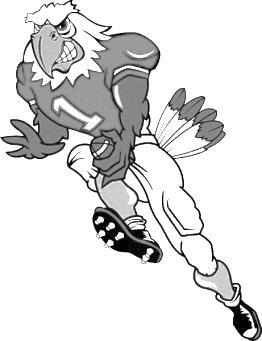 7th Grade Football ScheduleNON-ZONE PLAYZONE PLAYHead Coach: Jake Maurer					Defensive Coordinator: Terry SmithAssistant Coach: Cameronn Morrison			Assistant Coach: Darrell HollowayAssistant Coach: Jamel BagbyIf you have any questions, please contact Coach Maurer at (682) 867-3400 or jmaurer@aisd.net. 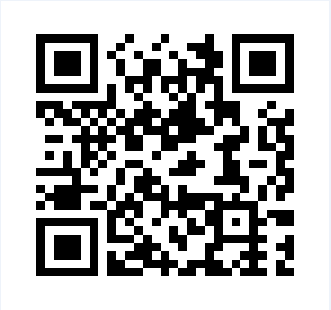 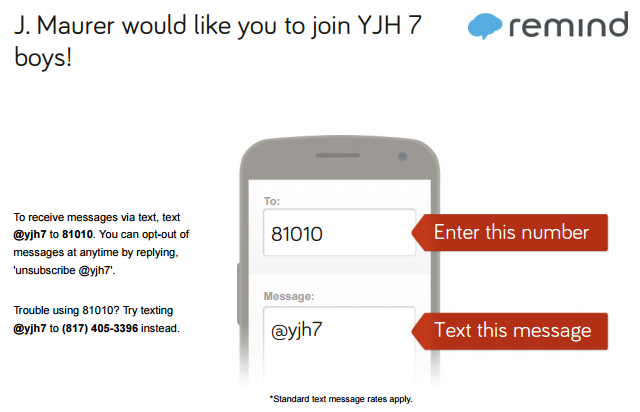 DATEOPPONENTTEAMLOCATIONTEAMLOCATIONMon. 9/14GunnA, B1, B2Young(Scrimmage)Mon. 9/21BarnettA-5:30YoungB1-5:30 B2-6:45Bowie H.S.Mon. 9/28BolesB1-5:30BolesB2-5:30A- 6:45Martin H.S.Mon. 10/5CarterB2-5:30YoungB1-5:30A-6:45Sam Houston H.S.DATEOPPONENTTEAMLOCATIONTEAMLOCATIONMon. 10/12NicholsA-5:30NicholsB1-5:30B2-6:45Arlington H.S.Mon. 10/19WorkmanB1-5:30WorkmanB2-5:30A-6:45Martin H.S.Mon. 10/26OusleyB2-5:30YoungB1-5:30A-6:45Seguin H.S. Mon. 11/2ShackA-5:30ShackB1-5:30 B2-6:45Martin H.S.Mon. 11/9BaileyB1-5:30YoungB2-5:30A-6:45Sam Houston H.S.